Publicado en Barcelona el 19/02/2018 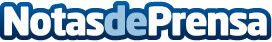 Nicebarcelona nuevamente ofrece entradas de fútbol para todos los equipos de fútbol en EuropaNicebarcelona, la agencia oficial para tickets del FC Barcelona amplía su abanico de productos. Ya no solamente ofrecerá entradas y viajes completos para partidos del Barça sino también para el Real Madrid, Liverpool, Manchester City, Manchester United y muchos másDatos de contacto:Daniel Froreich658368164Nota de prensa publicada en: https://www.notasdeprensa.es/nicebarcelona-nuevamente-ofrece-entradas-de Categorias: Internacional Nacional Viaje Fútbol Entretenimiento Turismo http://www.notasdeprensa.es